Главный принцип и  девиз  отдела  социальной защиты населения –  «забота о вас - наша работа» 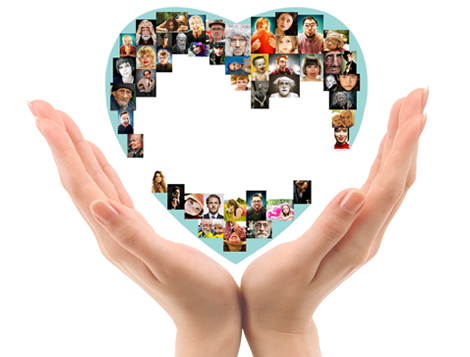 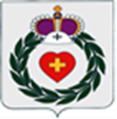  Уважаемые жители Боровского  района! Социальная политика государства определяет уровень жизни населения, его обеспеченность, а также гарантирует защиту  граждан, которые не в состоянии предоставить ее себе самостоятельно. Социальные гарантии предоставляются пенсионерам, детям-инвалидам, малоимущим, людям с тяжелыми заболеваниями, ветеранам войны, матерям, многодетным семьям, детям, потерявшим кормильца, женщинам, воспитывающим детей в одиночестве и т.д. Выполнение таких важнейших задач как адресная направленность социальных выплат и предоставления мер социальной поддержки возложена  на отдел социальной защиты администрации муниципального образования муниципального района «Боровский район». Информационная работа играет немаловажную роль в распространении инноваций, популяризации передового опыта по актуальным проблемам в области социальной защиты населения, обеспечении информационной открытости деятельности органов и учреждений отрасли и установлении обратной связи с  гражданами - потребителями социальных услуг.Отдел социальной защиты населения  организует работу  по  следующим  направлениям: обеспечение адресного предоставления отдельным категориям граждан социальной помощи, услуг, льгот, субсидий, доплат к пенсии,  других выплат  в соответствии с действующим  законодательством;выполнение обязательств государства по социальной поддержке граждан;социальная поддержка многодетных семей  и семей  с детьми-инвалидами,  семей и детей, оказавшихся в трудной  жизненной ситуации.	               С помощью данной брошюры Вы сможете узнать, какие меры социальной поддержки предоставляются гражданам льготных категорий и куда обращаться для их оформления.  Брошюра содержит краткую информацию по тем вопросам и проблемам, с которыми Вы чаще всего сталкиваетесь при оформлении льгот, пособий и компенсаций. Вы сможете лучше ориентироваться в действующих нормативных актах.             Ее содержание построено по разделам для граждан и отдельных категорий семей, чтобы каждый смог  найти нужную для себя информацию, Вы сможете  разобраться в системе мер социальной поддержки, предоставляемых гражданам  и избежать ошибок при их оформлении.  Брошюра подготовлена отделом социальной защиты населения администрации муниципального образования муниципального района «Боровский район»          Помните! Если Вам нужна помощь, мы всегда готовы ее оказать.Заведующий отделом социальной защиты населения                        Г.С. Краморова                                                                          Наш адрес: Калужская область, 249010, г.Боровск, ул. Советская, д.  5                  тел. (48438) 4-32-43; факс (48438) 4-20-63;  E-mail: oszn@borovskadm.ru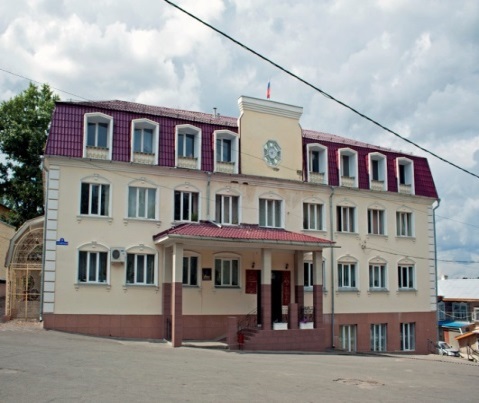 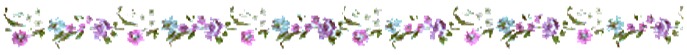 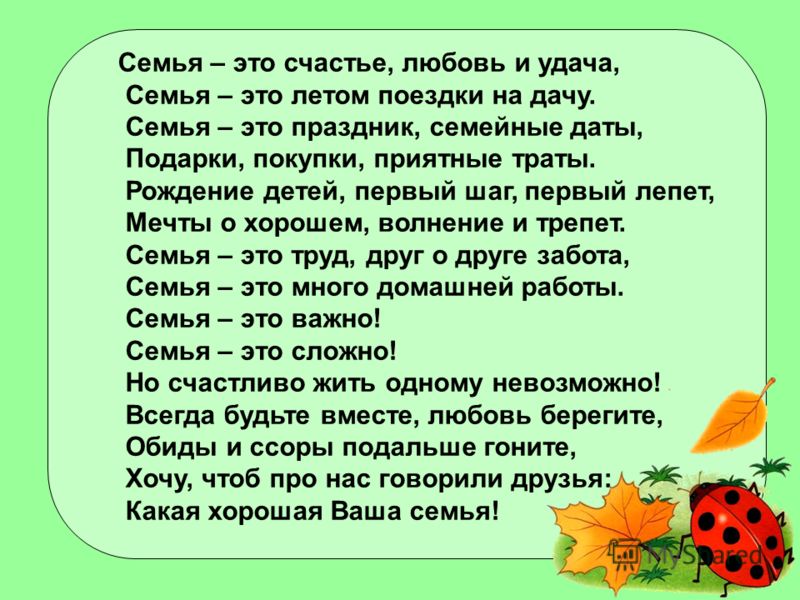 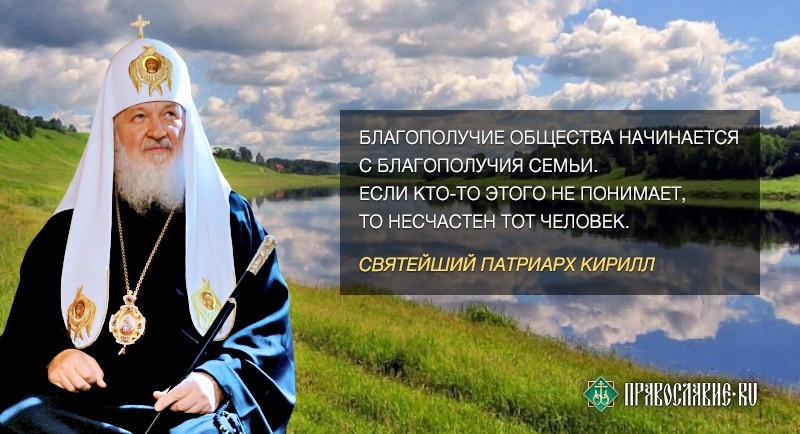 СОДЕРЖАНИЕ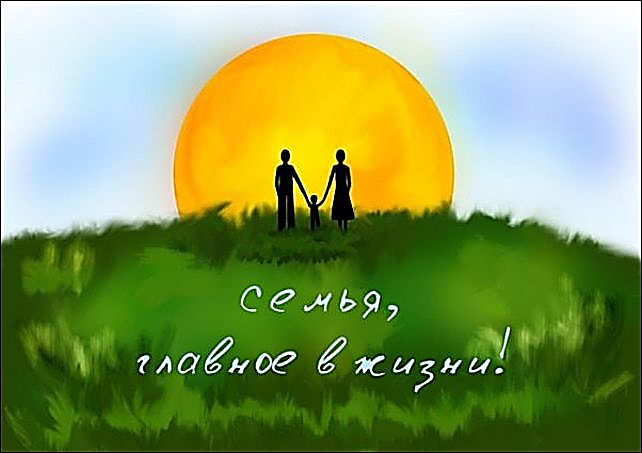 Федеральный Закон от 19.05.1995г. № 81-ФЗ «О пособиях гражданам, государственных имеющим детей»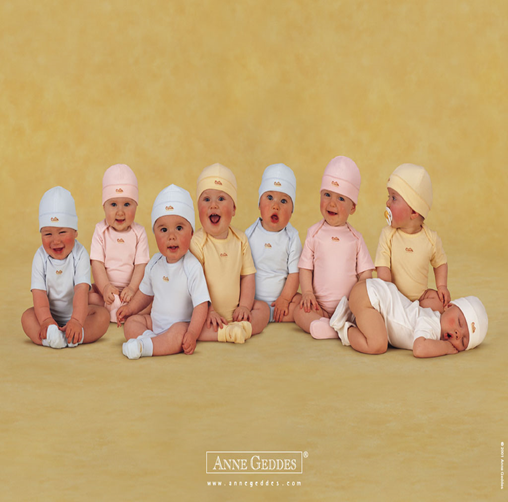 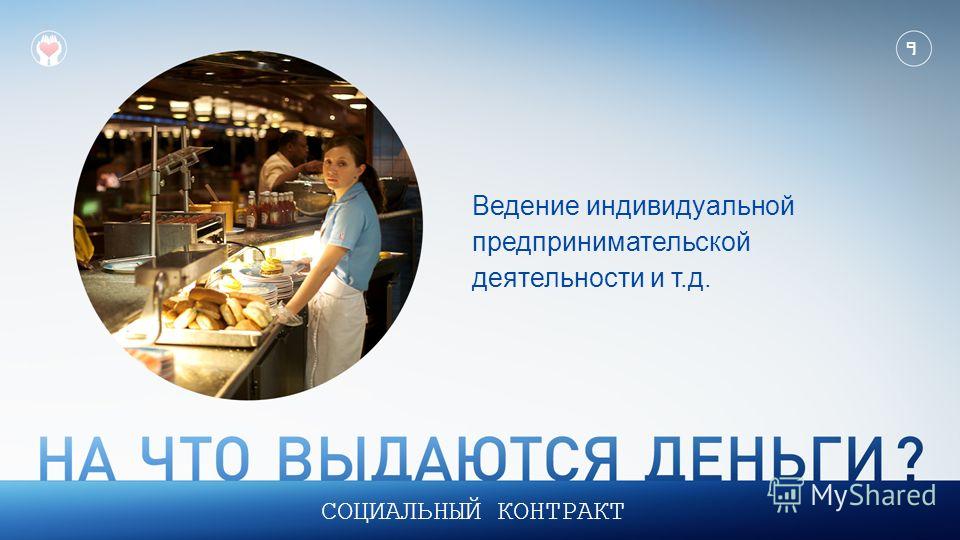 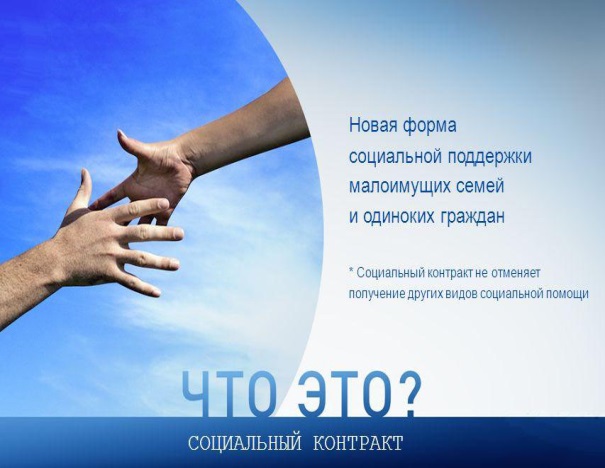 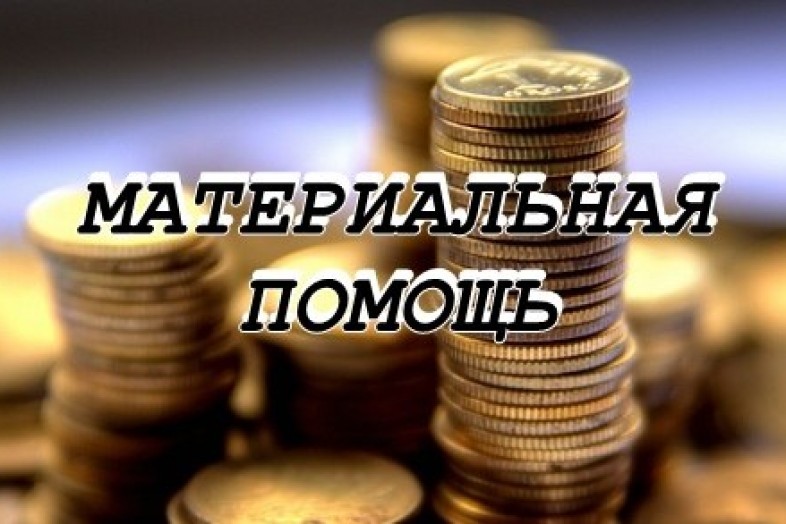 Федеральный закон от 17.07.1999 № 178-ФЗ (ред. от 01.07.2017 № 154-ФЗ) «О государственной социальной помощи», Закон Калужской области от 18.11.2013 г. (ред. от 27.11.2017 № 274-ОЗ) №505-ОЗ «О государственной социальной помощи в Калужской области»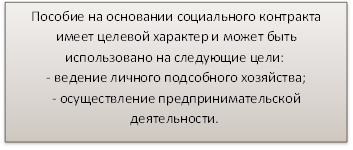 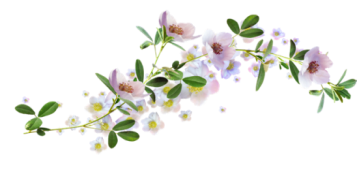 Постановление администрации  муниципального образования муниципального района «Боровский район» от  21.04.2017 г.№475 «О предоставлении  адресной материальной помощи гражданам и семьям, оказавшимся в трудной жизненной ситуации»     Порядок назначения адресной материальной помощиАдресная материальная помощь гражданам оказывается единовременно в течение календарного года     Порядок оформления адресной материальной помощи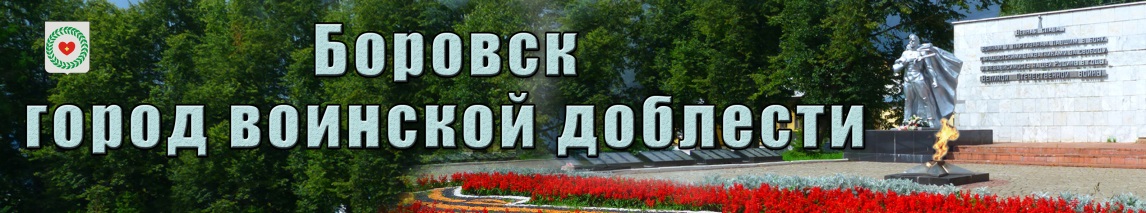    По всем вопросам    Вы можете обратиться в отдел социальной защиты  населения  администрации муниципального образования муниципального района «Боровский район»  (г.Боровск, ул. Советская, 5, тел. 43243,42063)  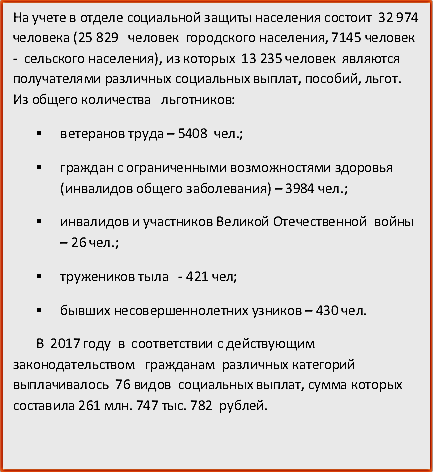 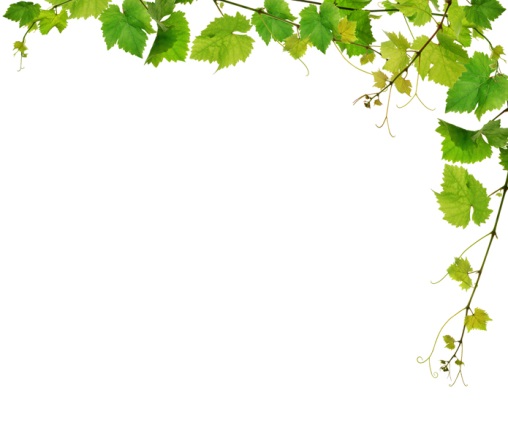 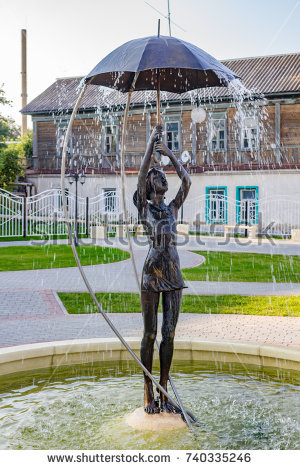 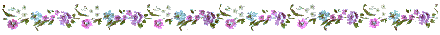 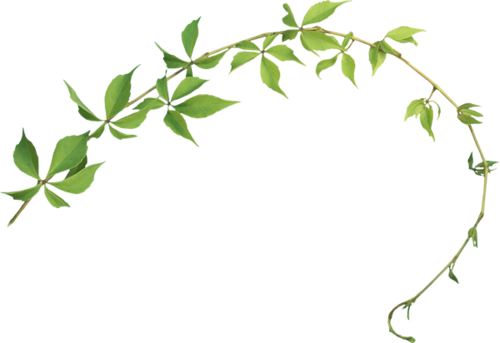 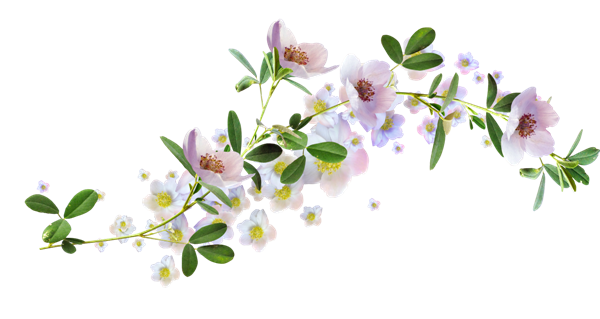 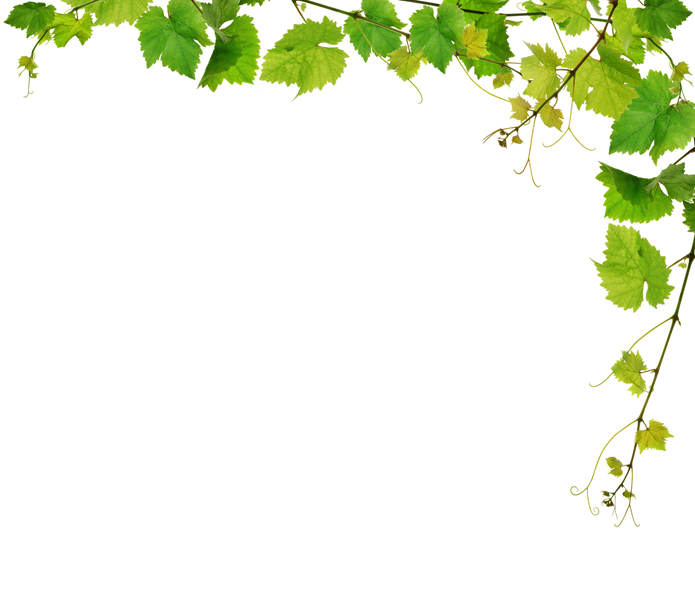 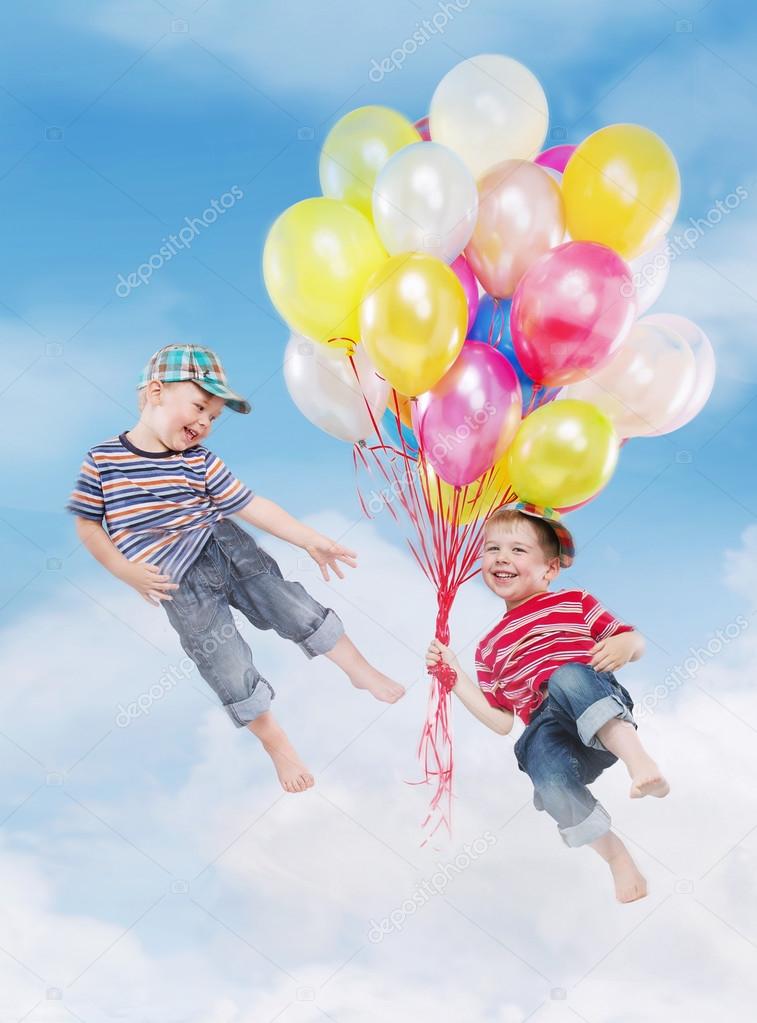 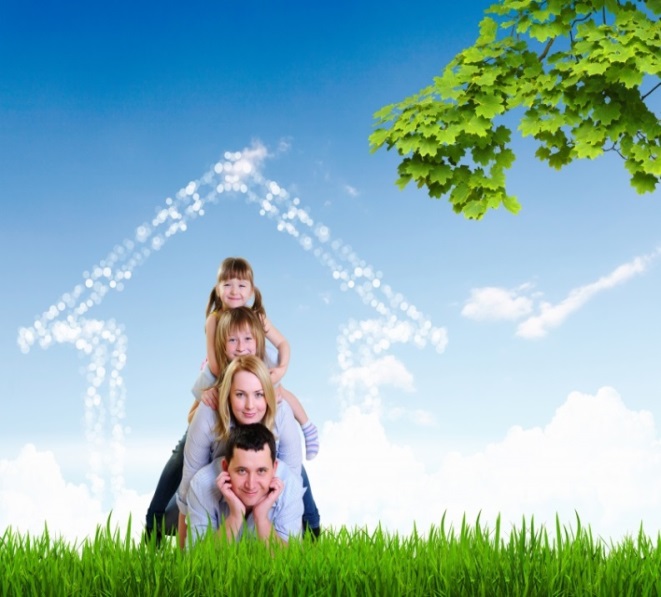 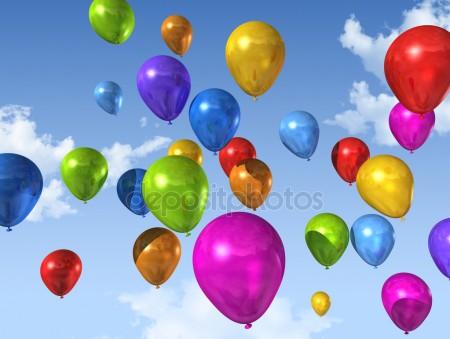 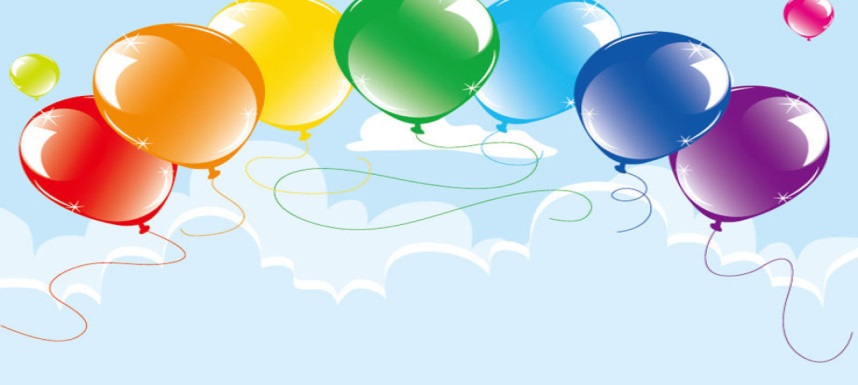 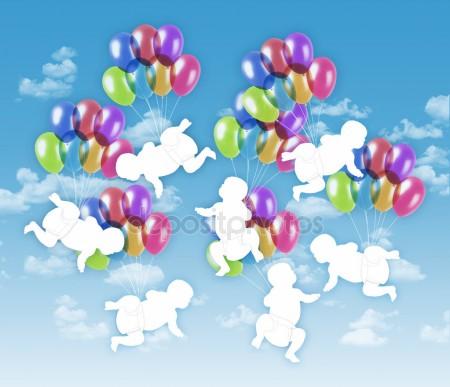 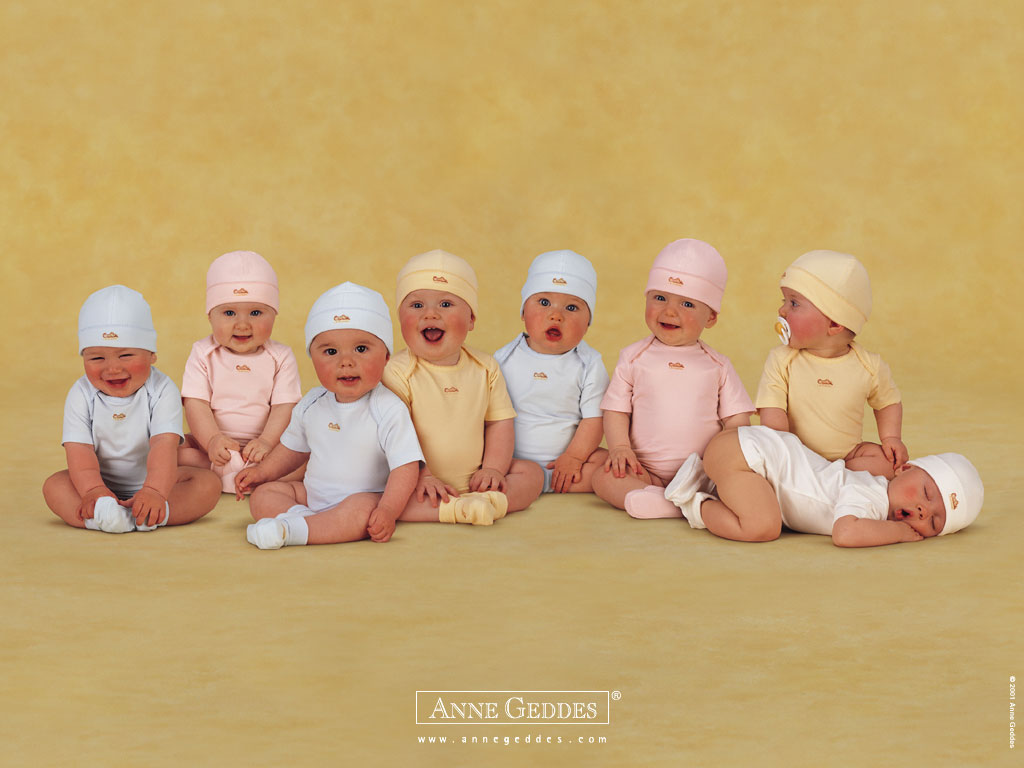 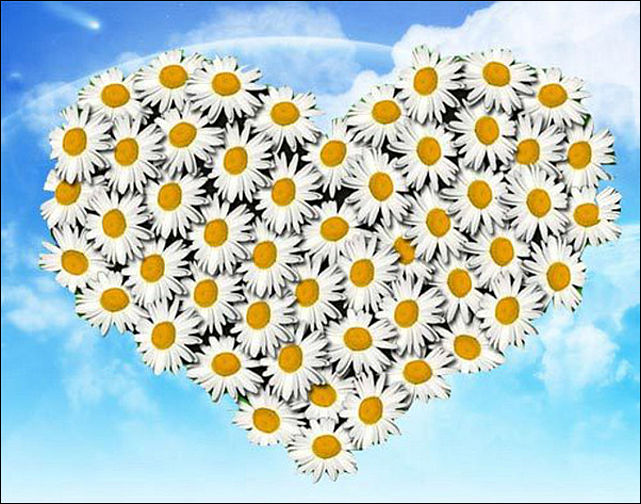 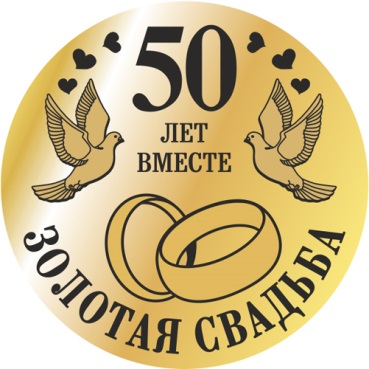 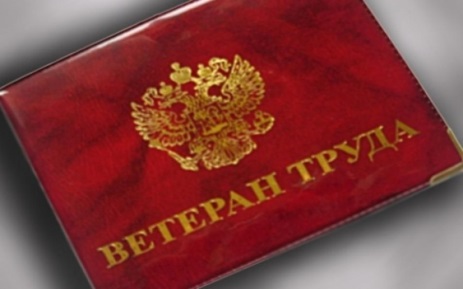 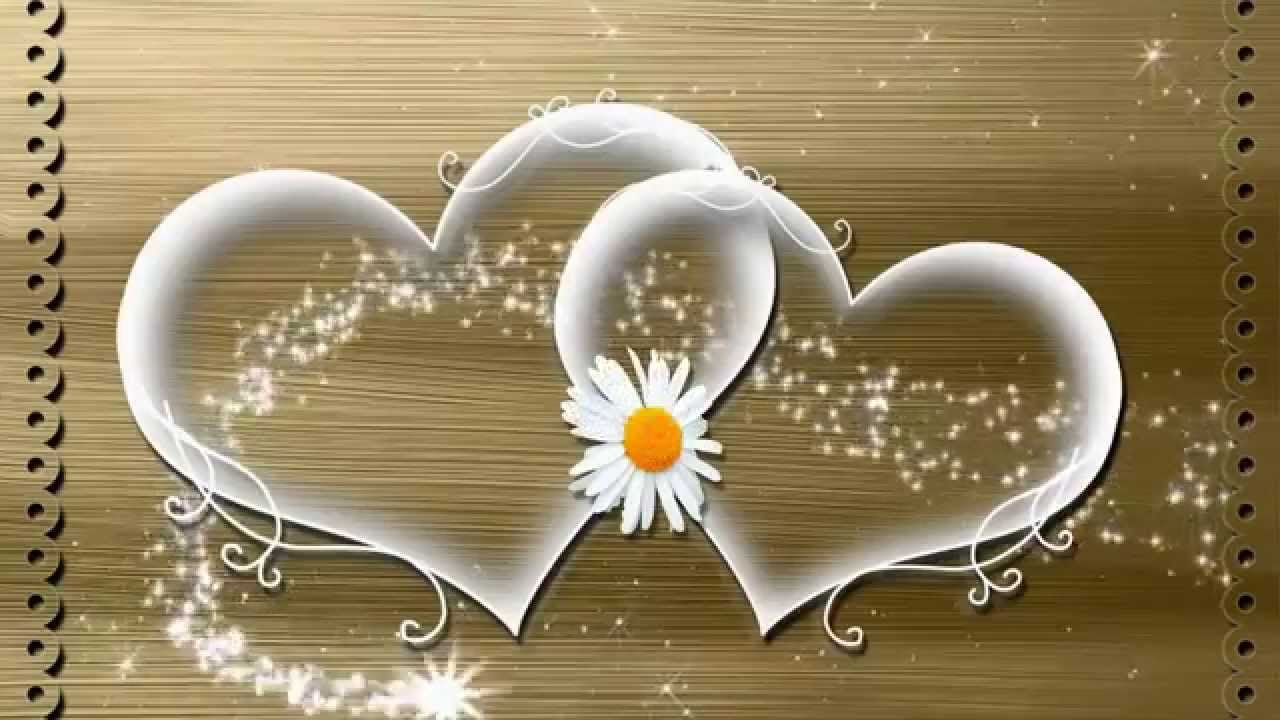 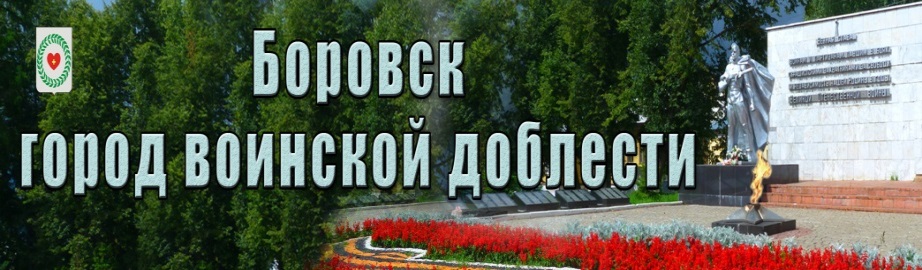 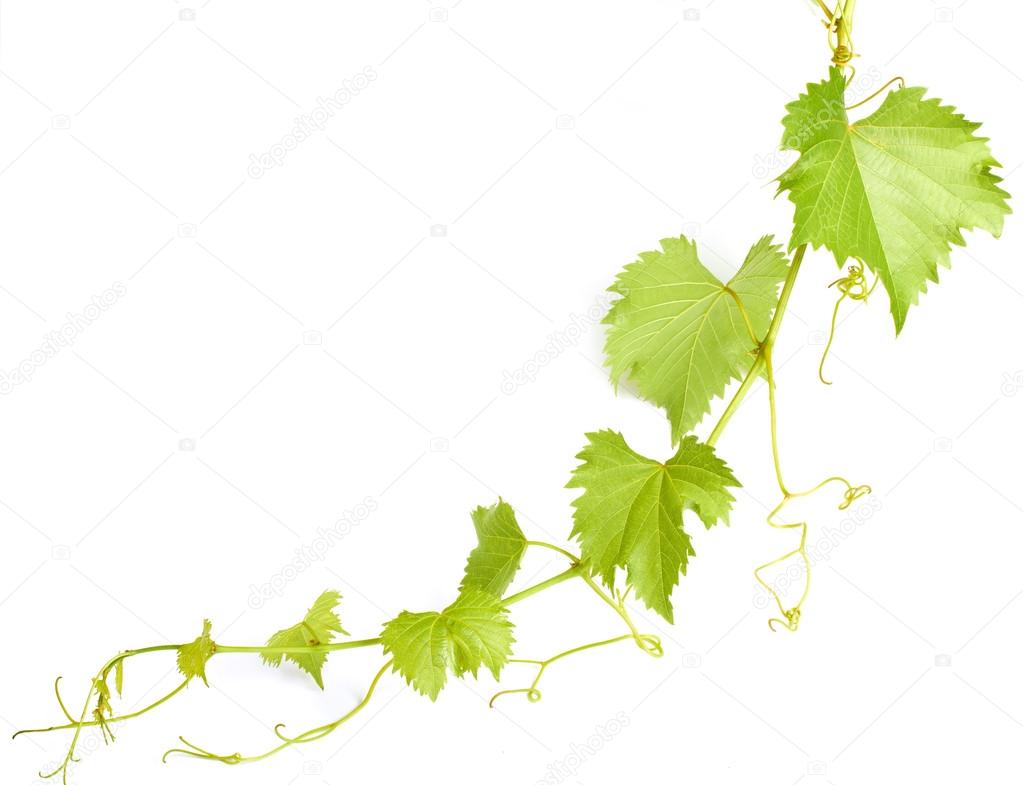 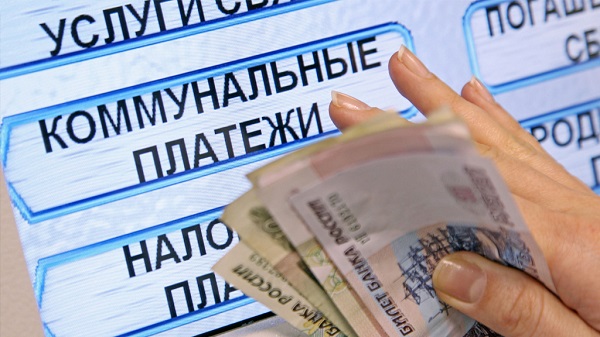 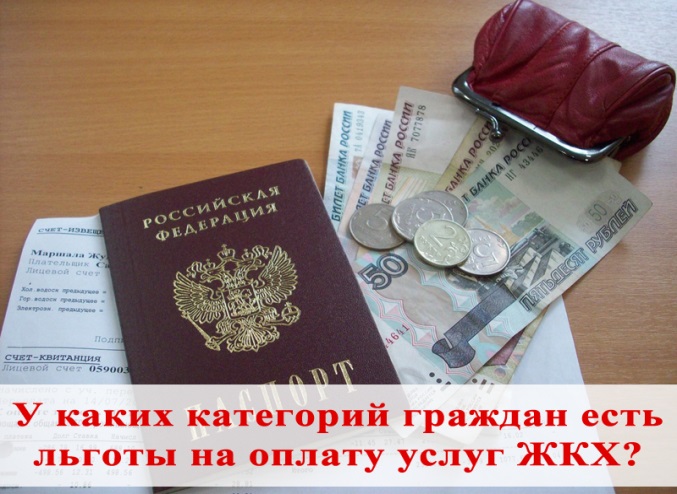 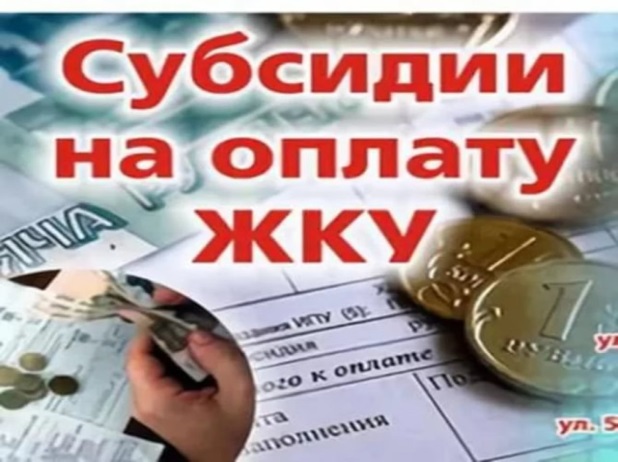 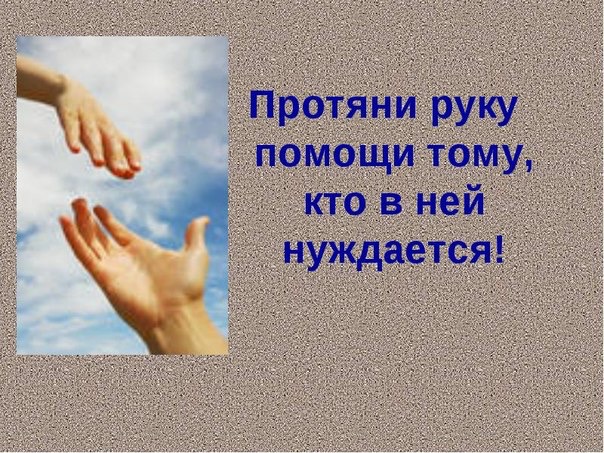 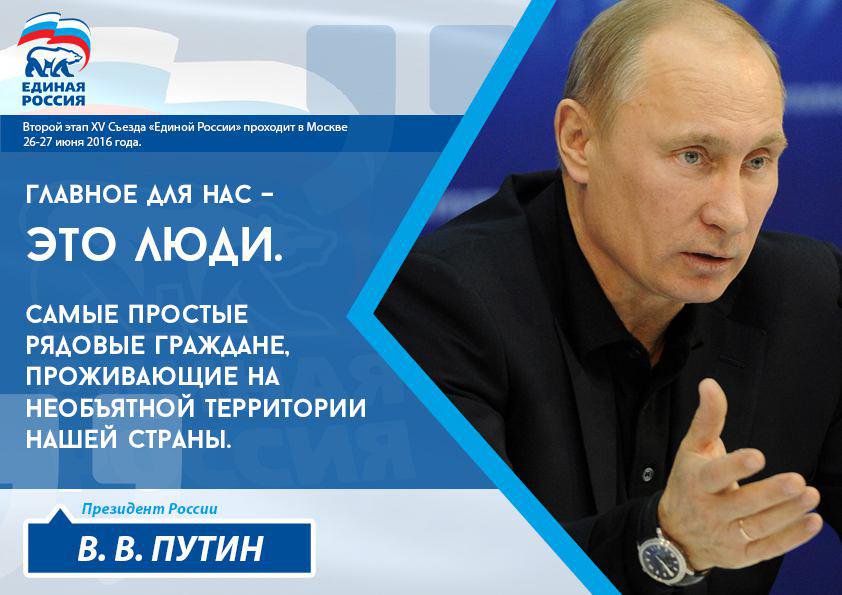 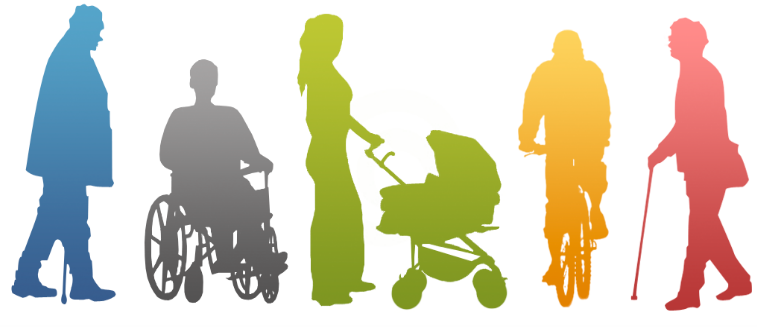 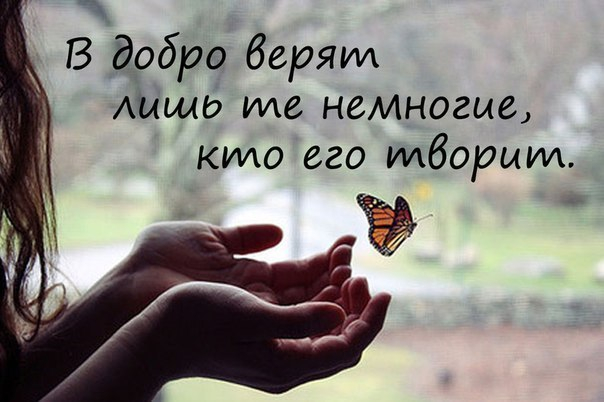 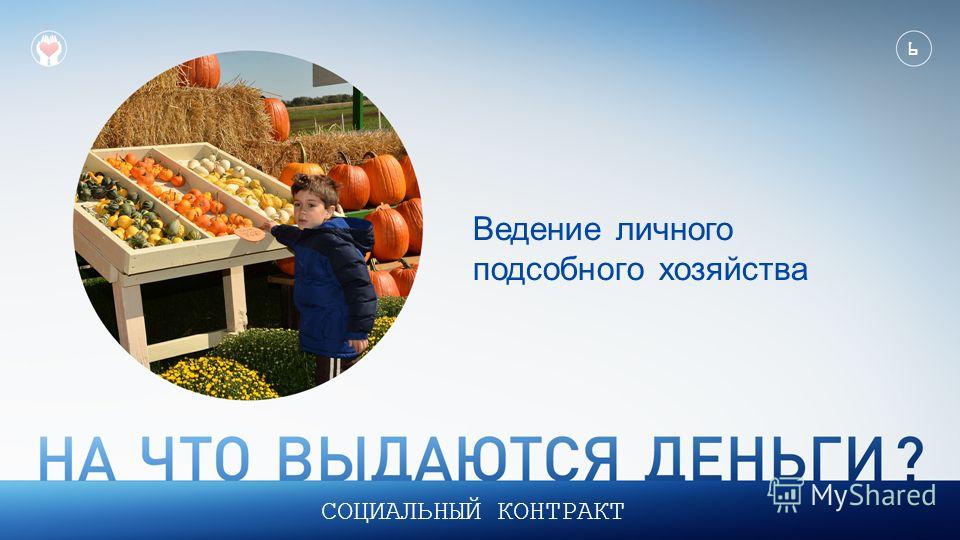 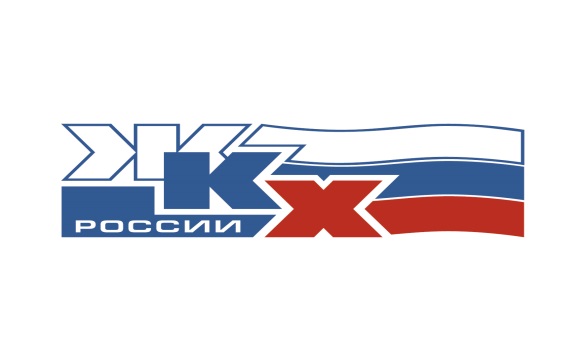 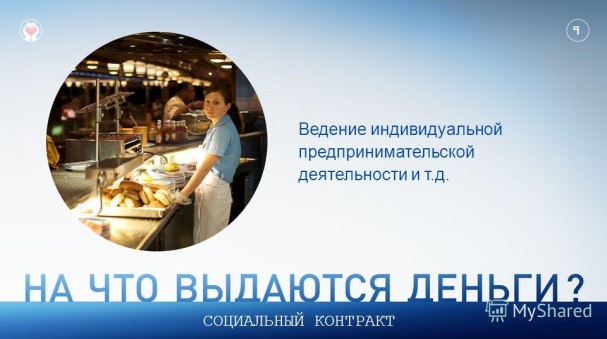 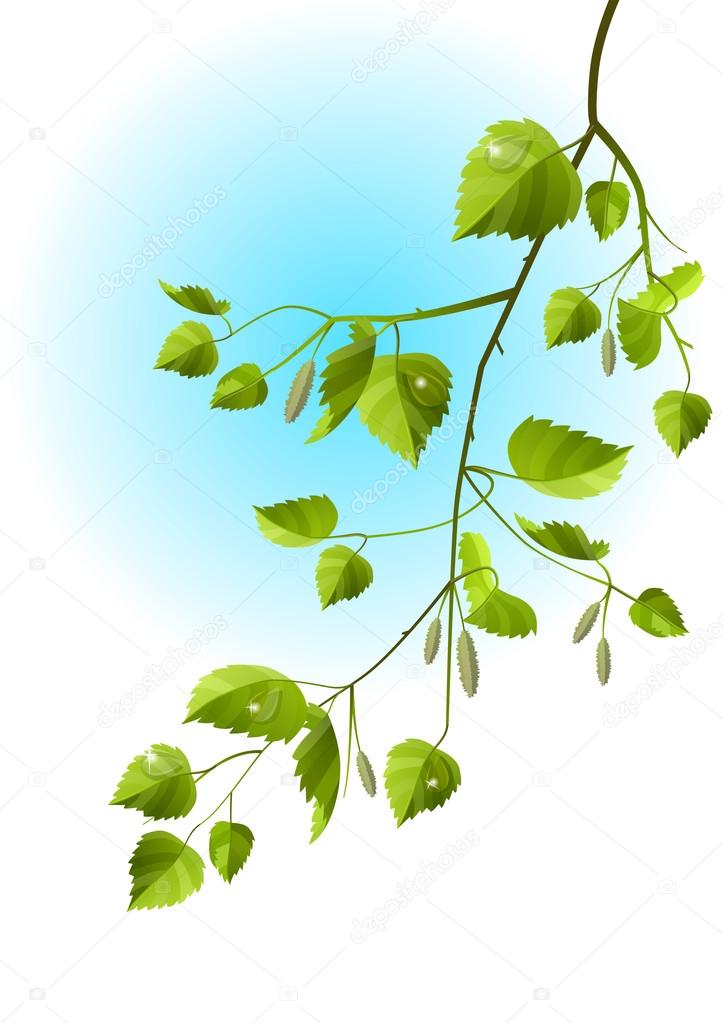 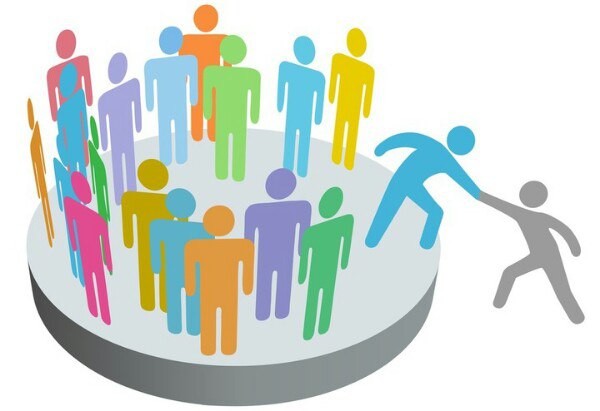 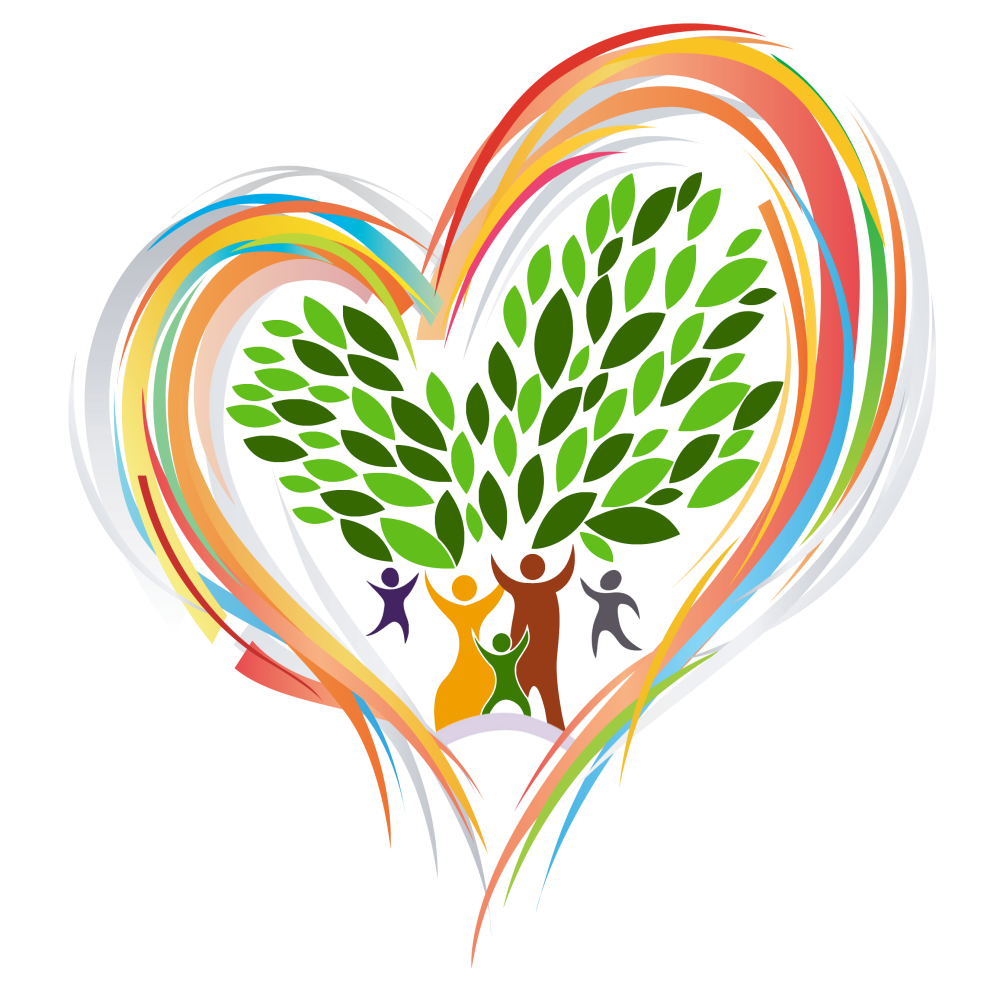 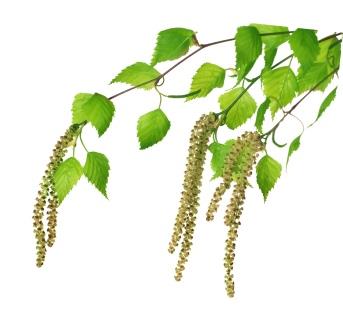 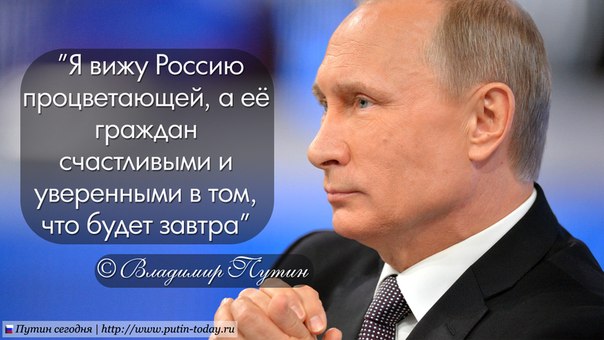 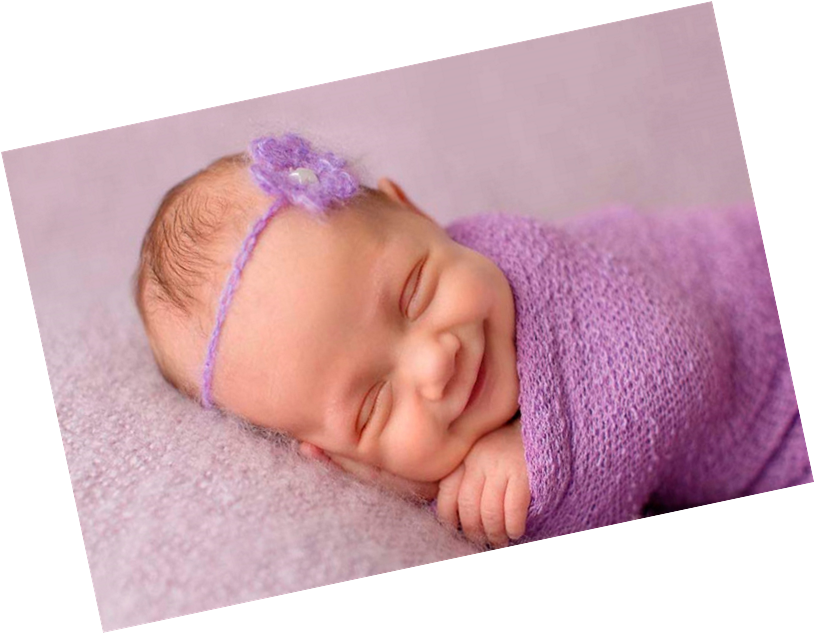 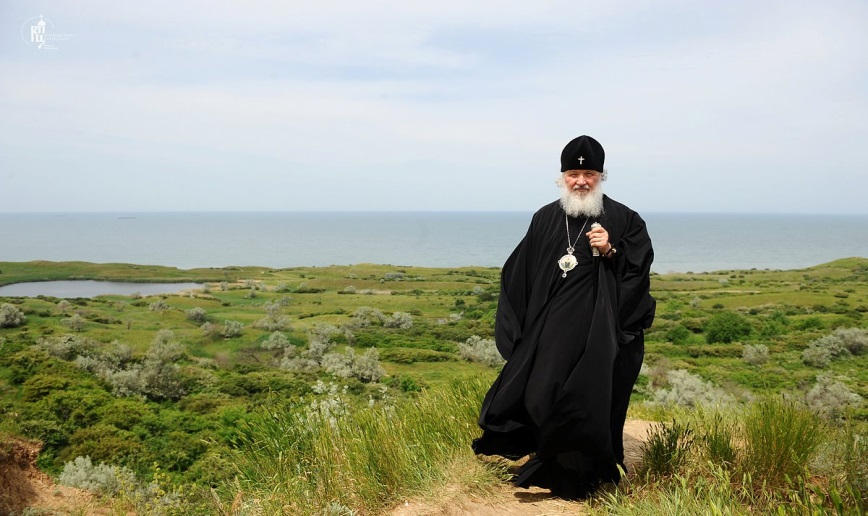 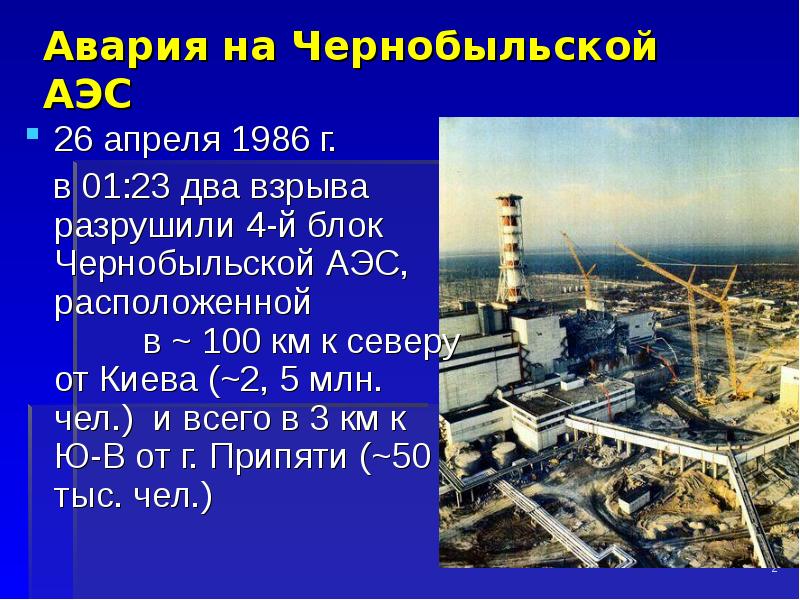 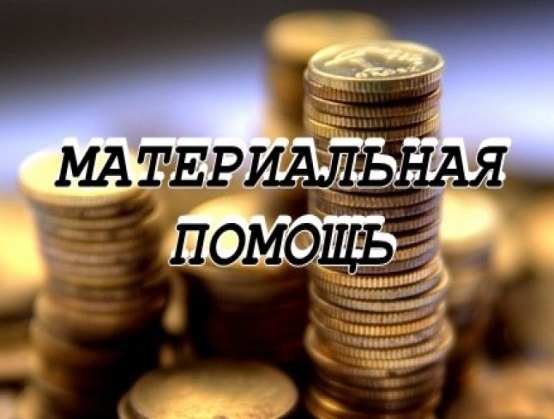 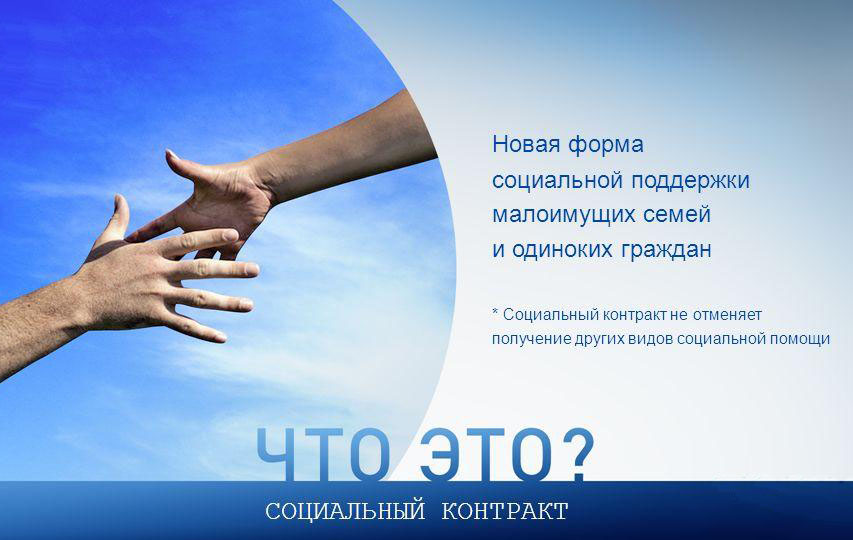 Размер ежегодной единовременной денежной выплаты определяется в пределах разности между величиной прожиточного минимума, установленной в Калужской области для соответствующих социально-демографических групп населения, и среднедушевым доходом получателя и устанавливается в размере указанной разности, который не может быть менее 300 рублей и более 3000 рублей. Адресная материальная помощь - безвозмездное целевое предоставление малоимущим одиноко проживающим гражданам, малоимущим семьям с несовершеннолетними детьми и другим лицам, оказавшимся в трудной жизненной ситуациималоимущий одиноко проживающий гражданин - одиноко проживающий гражданин, не связанный с другими гражданами родством и (или) свойством, доход которого ниже величины прожиточного минимума, установленной по Калужской области по соответствующей социально-демографической группе населения области, кроме детей;Величина прожиточного минимума - стоимостная оценка потребительской корзины, а также обязательные платежи и сборы.Малоимущая семья - лица, связанные родством и (или) свойством, совместно проживающие и ведущие совместное хозяйство, имеющие среднедушевой доход ниже величины прожиточного минимума, установленной по Калужской области в среднем на душу населения Трудная жизненная ситуация - ситуация, объективно нарушающая жизнедеятельность гражданина (инвалидность, неспособность к самообслуживанию в связи с преклонным возрастом, болезнью, безнадзорность, сиротство, малообеспеченность, безработица, отсутствие определенного места жительства, конфликты и жестокое обращение в семье, одиночество и тому подобное, пожар, стихийное бедствие, возникновение иных чрезвычайных и неотвратимых обстоятельств), которую он не может преодолеть самостоятельно.Экстремальная жизненная ситуация - крайняя, необычная по трудности ситуация, в которой оказалась семья (одиноко проживающий гражданин) и из которой она (он) не может выйти самостоятельно, используя все имеющиеся в ее распоряжении возможности и средства.21.04.201 О О Для получения адресной материальной помощи в отдел социальной защиты населения,  исходя из сложившейся  трудной  жизненной  ситуации, представляются:  личное заявление гражданина;паспорт или иной документ, удостоверяющий личность;пенсионное удостоверение;документы, подтверждающие доходы заявителя и всех членов его семьи;документы, подтверждающие регистрацию по месту жительства или месту пребывания заявителя и всех членов  его семьи;справка об инвалидности (при наличии);акт комиссионного обследования материально-бытовых и жилищных условий, подтверждающий трудную жизненную ситуацию заявителя;удостоверение о льготной категории заявителя;справка из полиции, подтверждающая факт обращения по вопросу утраты документов и/или  денег;заключение  органов государственного пожарного   надзора   (в случае выделения средств, в связи  с произошедшим  пожаром жилого помещения);справка о   стихийном бедствии; заключение органов здравоохранения (в случае выделения средств на лечение, проведение платной операции);реквизиты личного счета, открытого в кредитной организации, для безналичного перечисления денежных средств.  .Малоимущая семья - лица, связанные родством и (или) свойством, совместно проживающие и ведущие совместное хозяйство, имеющие среднедушевой доход ниже величины прожиточного минимума, установленной по Калужской области в среднем на душу населения Малоимущий одиноко проживающий гражданин - одиноко проживающий гражданин, не связанный с другими гражданами родством и (или) свойством, доход которого ниже величины прожиточного минимума, установленной по Калужской области по соответствующей социально-демографической группе населения области, кроме детейВеличина прожиточного минимума - стоимостная оценка потребительской корзины, а также обязательные платежи и сборы.